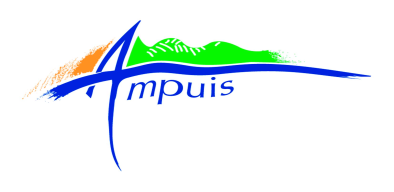 COMPTE-RENDU DU CONSEIL MUNICIPALDU 1er MARS à 20H00tenant lieu de procès-verbal de séance. Affiché en exécution de l’article L2121-25 du Code Général des Collectivités Territoriales.Etaient présents : Gérard BANCHET, Yves MONTAGNER, Christian BASTIN, Richard BONNEFOUX, Karinne DAVID, Maryline BILLON, Bernard CHAMBEYRON, Philippe HERARD, Sylvie THETIER, Anne BAZIN, Joëlle CÔTE, Olivier PASCUAL, Gilles THOLLET, Corinne VAUDAINE, Mireille BARRET-BANETTE, Sandrine BRETIN, Audrey FIERS-VERSANNE, Martial DARMANCIER.Absents excusésChantal MAYOUX donne pouvoir à Sylvie THETIERLudovic DUFRESNE donne pouvoir à Olivier PASCUALYves LAFOYDESIGNATION DU SECRETAIRE DE SEANCEConformément à l’article L2121-15 du Code Général des Collectivités Territoriales, le Conseil Municipal, à l’unanimité, désigne Madame Corinne VAUDAINE, secrétaire de la séance du Conseil Municipal du 1er mars 2018.APPROBATION DU COMPTE-RENDU DE LA REUNION DU 21 DECEMBRE 2017Le compte-rendu de la réunion du 21 décembre 2017 a été approuvé à l’unanimité des présents.DECISIONS PRISES PAR LE MAIRE DANS LE CADRE DE SES DELEGATIONSMonsieur le Maire expose à l’assemblée ce qui suit :VU l’article L2122-22 du Code Général des Collectivités Territoriales,VU la délégation accordée à M. le Maire par délibération n°29-03-2014-04 du Conseil Municipal en date du 29 mars 2014,CONSIDERANT l’obligation de présenter au Conseil Municipal les décisions prises par M. le Maire en vertu de cette délégation,Le Conseil Municipal prend note des décisions suivantes : Au titre de sa délégation lui permettant de créer les régies comptables nécessaires au fonctionnement des services municipaux,Il a signé un arrêté municipal supprimant la régie de recettes du service des NAP (Nouvelles Activités Périscolaires).Au titre de sa délégation lui permettant de prendre toute décision concernant la préparation, la passation, l’exécution et le règlement des marchés, dans la limite des crédits inscrits au budget, il a signé : Un marché relatif à la création d’un équipement sportif au stade de Verenay.Ce marché est décomposé en 18 lots. Les critères de sélection ont été les suivants : valeur technique : 60% - prix : 40%.Après analyse des offres, les entreprises suivantes ont été retenues :Globalement, le montant total des lots du marché est supérieur de + 16 217,53 € HT par rapport à l’estimation du Maître d’Oeuvre.Une commande à l’Entreprise SANISAV (DAVEZIEUX) pour le remplacement du circulateur et d’un moteur + vanne 3 voies, à la salle des mariages, pour un montant de 852,48 €.Une commande à l’Entreprise SANISAV (DAVEZIEUX) pour le remplacement d’une pompe de chauffage et d’une carte principale dans des logements de la gendarmerie, pour un total HT de 754,71 €.Une commande à GEOTEC (LYON) pour un diagnostic géotechnique au stade de Verenay, consistant en une analyse de la liquéfaction du sol, pour un montant HT de 3 950 €.Un devis à l’Entreprise GIRAUD (AMPUIS) pour la réparation d’un mur en pierres Rue du Jarre et Rue du Centre, pour un montant de 3 100 € HT. Ces dégâts ont été occasionnés par un camion qui s’était engouffré dans ces rues étroites. Les assurances ont remboursé les dégâts.L’acceptation d’un devis à l’Entreprise SYNERGIE SPORT, pour des prestations d’entretien des terrains en herbe au stade de Verenay (engrais, sable, graines pour regarnissage, défeutrage…) sur une durée de deux ans, pour 21 200 € HT.Une commande à l’Entreprise FLATT (ESTRABLIN) pour le sablage et la peinture de la benne du véhicule Peugeot Boxer, pour un montant HT de 1 660 €.Une commande à ATP (LYON) pour la vérification périodique du Pont Bascule, pour un montant annuel de 1 129,30 € HT.Une commande à l’Entreprise AWITECH (ST PRIEST) pour la mise en place d’un système de ventilation forcée en salle des couchettes de l’école maternelle, pour un montant de 3 720 € HT.Une commande à l’Entreprise BUFFIN (AMPUIS) pour l’aménagement d’une plateforme en goudron, dans le cadre du déplacement du point d’apport volontaire, pour un montant HT de 1 500 €.DELIBERATION AUTORISANT LES DEPENSES D’INVESTISSEMENT AVANT LE VOTE DU BUDGETLe Maire rappelle que l’article L.1612-1 du Code Général des Collectivités Territoriales prévoit que, jusqu’à l’adoption du budget, l’assemblée délibérante peut autoriser son Maire à engager, mandater, donc à payer, les dépenses d’investissements, dans la limite du quart des crédits ouverts au budget de l’exercice précédent, non compris les crédits afférents au remboursement de la dette.Il est proposé à l’assemblée d’autoriser les dépenses suivantes :Budget Eau Potable M49Les crédits ouverts au BP 2017 affectés aux immobilisations relatives à l’eau potable, se sont élevées à 221 263 €, ce qui permettrait d’engager 55 315 €.Budget Principal Commune M14Les crédits ouverts au BP 2017 affectés aux immobilisations, se sont élevées à 4 714 520 €, ce qui permettrait d’engager 1 178 630 €.Le Conseil Municipal, à l’unanimité des présents, autorise l’engagement de dépenses d’investissements avant le vote des BP 2018 sur la base des enveloppes financières suivantes :Budget Eau Potable, dépenses d’équipement			55 315 €Budget Principal Commune, dépenses d’équipement	       1 178 630 €AVENANT AU COMPROMIS DE VENTE DES TERRAINS EN CENTRE-BOURGLe Maire rappelle la délibération du 9 février 2017 qui approuvait le compromis de vente des terrains en centre-bourg dans le cadre du programme d’aménagement situé à l’angle du Bd des Allées et de l’Avenue du Château.Ce compromis portait sur la totalité des parcelles n° AB 234, 235, 491 et 492, pour une surface totale de 1 262 m², pour un prix total de 370 000 €.Le projet étant avancé et plus précis, il est proposé que seule la surface nécessaire à l’emprise du bâtiment soit cédée, soit une surface estimée à 1 035 m².Le service d’évaluation domaniale a été reconsulté pour un nouvel avis, et suite à négociation, le prix de vente sera de 302 500 €. Un avenant au compromis doit ainsi être établi afin de formaliser ces changements.Le Conseil Municipal, après en avoir délibéré, à l’unanimité des présents, donne son accord pour passer cet avenant, aux conditions ci-avant exposées.Les contrats de réservation sont en cours de signature avec les investisseurs. Le chantier débutera en mai 2018.QUESTIONS DIVERSES	Questions de Richard BONNEFOUX, Adjoint au MaireInformations relatives au Parc du Pilat :Création d’un nouveau circuit de VTT sur la Commune, au départ du lieudit « Le Giraud »,Reconduction de l’opération « Pilat Propre » à Ampuis, le samedi 28 avril au matin, sur les secteurs du Port, de la Traille, du boulodrome et du skate-park. L’appel aux volontaires est lancé !Question de Maryline BILLON, Adjointe au MaireInformations du CCASSamedi 24 mars : organisation d’une partie de belote-coinchée, à la salle des fêtes. La licence IV de la Commune sera utilisée pour la vente des boissons.Samedi 21 avril : repas de printemps.	Question de Gérard BANCHET, MaireEnvironnementLe service technique a été équipé de pinces permettant le ramassage des déchets. Une campagne de nettoyage a été réalisée dans les alentours des entrepôts BigMat.Vienne Condrieu AgglomérationLe Conseil de Développement Local a été créé le 24 janvier 2018 pour les 30 communes de la nouvelle agglomération.Présentation de la participation des Conseillers Municipaux aux commissions de Vienne Condrieu Agglomération, en fonction des inscriptions de chacun.Distribution prochaine à tous les habitants des 30 communes d’un numéro spécial de Vienne Condrieu Agglomag, qui présente la nouvelle agglomération.L’ordre du jour étant épuisé, la séance est levée à 21H05.Prochain Conseil Municipal le Jeudi 29 mars 2018 à 19h30     p/o Le Maire,							La Secrétaire de séanceL’Adjoint déléguéYves MONTAGNER						    Corinne VAUDAINEREF.  Désignation des ouvragesDésignation des ouvrages Montant HT  Estimation du Maître d’Œuvre LOT 1 TERRASSEMENT - VOIRIE   BUFFIN  BUFFIN  BUFFIN             121 509,90             121 509,90 110 517,00 LOT 2 RESEAUX   BUFFIN  BUFFIN  BUFFIN              18 488,00                18 488,00   21 630,00 LOT 3 GROS ŒUVRE   EGCS  EGCS  EGCS                 450 000,00                   450 000,00   409 895,50 LOT 4 CHARPENTE METALLIQUE   BECT  BECT  BECT                    72 000,00                      72 000,00   73 710,00 LOT 5 COUVERTURE - ETANCHEITE - BARDAGE   ACEM  ACEM  ACEM                    92 500,00                      92 500,00   90 660,00 LOT 6 FACADES   ALAGOZ  ALAGOZ  ALAGOZ                    19 150,00                      19 150,00   27 840,00 LOT 7 MENUISERIE EXTERIEURE   BONIN  BONIN  BONIN                     28 387,70                       28 387,70   35 997,00 LOT 8 PORTES AUTOMATIQUES   SESAM  SESAM  SESAM                      7 732,00                        7 732,00   8 000,00 LOT 9 SERRURERIE   CHARPENTES SAINT CLAIR  CHARPENTES SAINT CLAIR  CHARPENTES SAINT CLAIR                    51 107,00                      51 107,00   36 840,00 LOT 10 PLATRERIE - ISOLATION - CLOISONS   DIC  DIC  DIC                     48 124,40                       48 124,40   59 254,00 LOT 11 MENUISERIE INTERIEURE   JULLIEN  JULLIEN  JULLIEN                      9 822,30                        9 822,30   13 127,00 LOT 12 PEINTURE   DIC  DIC  DIC                    15 965,00                      15 965,00   19 420,00 LOT 13 CARRELAGE - FAIENCE   SIAUX  SIAUX  SIAUX                    46 000,00                      46 000,00   56 780,00 LOT 14 RESINE DE SOL   GOUBY  GOUBY  GOUBY                    33 825,00                      33 825,00   28 000,00 LOT 15 ELECTRICITE    MARTINET-ANDRIEUX  MARTINET-ANDRIEUX  MARTINET-ANDRIEUX                    95 993,41                      95 993,41   92 000,00 LOT 16 PLOMBERIE - CHAUFFAGE - VENTILATION   MOULIN SERGE  MOULIN SERGE  MOULIN SERGE                  212 000,00                    212 000,00   203 055,00 LOT 17 ASCENSEURS   THYSSENKRUPP  THYSSENKRUPP  THYSSENKRUPP                     28 399,00                       28 399,00   28 000,00 LOT 18 MOBILIER   SERAILLE  SERAILLE  SERAILLE                     20 929,32                       20 929,32   41 050,00TOTAL HTTOTAL HTTOTAL HT1 371 933,03 €1 371 933,03 €1 355 775,50